                                                                                                               Sokolniki, dnia 10 października 2022 r. Znak sprawy: RIOS.042.6.2021                                                                                                                     - wszyscy Wykonawcy -                                                                    Zmiana treści SWZ                                                Zmiana treści ogłoszenia o zamówieniu Dotyczy: postępowania o udzielenie zamówienia publicznego na roboty budowlane, w trybie art. 275 pkt. 1 o wartości nieprzekraczającej progów unijnych ustawy z dnia 11 września 2019 r. –Prawo zamówień publicznych (t.j. Dz. U. z 2022 r., poz. 1710) na zadanie pn.: „Budowa boiska sportowego przy Zespole Szkół im. Jana Pawła II w Sokolnikach”.Działając na podstawie art. 284 ust.2 i 6  oraz art. 286 ust. 1 i 3 ustawy z dnia 11 września 2019 r. – Prawo zamówień publicznych (Dz.U. z 2022 r., poz. 1710), Zamawiający : Gmina Sokolniki przekazuje treść pytań dotyczących treści Specyfikacji Warunków Zamówienia wraz z udzielonymi odpowiedziami oraz informuje, że :Pytanie nr 1Na nasz wniosek o treści:„Projekt podaje wymagania dla nawierzchni PU boiska w sposób niezgodny ze standardami w branży oraz aktualną normą.Poniżej przedstawiamy porównanie poszczególnych parametrów tj. 3 kolumny:- kolumna I – parametry określone wg aktualnej normy PN-EN 14877:2014-02 - kolumna II – parametry określone w projekcie- kolumna III – parametry oferowanej nawierzchni wg wyników badania na zgodność z normą PN-EN 14877:2014-02Powyższe dowodzi, że wymagane przez Zamawiającego parametry są niezgodne z aktualną normą PN-EN 14877:2014-02.Jeśli Zamawiający ma wątpliwości do przedstawianych przez nas obiektywnych argumentów to proponujemy zapoznanie się z aktualnymi wytycznymi dla nawierzchni sportowych poprzez kontakt z niezależną instytucją zajmującą się nawierzchniami sportowymi tj. Instytutem Sportu https://insp.waw.pl/is-pib/laboratorium-nawierzchni-sportowychPowyższe potwierdzi, że nasze argumenty są obiektywne i właściwe.Należy obiektywnie stwierdzić, że określenie wymagań dotyczących zamawianych produktów musi odnosić się do obiektywnie istniejących norm, do których mogą się stosować wszyscy producenci systemów nawierzchni PU.Kuriozalnym jest stan rzeczy kiedy nawierzchnia pu typu zamawianego spełniająca wymagania normy PN-EN 14877:2014-02, akceptowana we wszystkich krajach Unii Europejskiej, nie mogłaby być zastosowana na przedmiotowym zadaniu tylko z powodu określenia wymagań przez Zamawiającego niezgodnie z obowiązującą    w Unii Europejskiej normą.W związku z powyższym wnosimy o dopuszczenie nawierzchni PU zamawianego typu posiadających parametry podane w ostatniej kolumnie III ww. tabeli porównawczej oraz posiadającej:- Wyniki badań na zgodność z normą PN-EN 14877:2014-02 (obowiązujące w UE parametry nawierzchni PU)- Wyniki badań na zgodność z normą DIN 18035-6:2014 (bezpieczeństwo ekologiczne – zawartość związków chemicznych)- Wyniki badań WWA (kat. 1)- Atest higieniczny PZH- Karta techniczna potwierdzona przez producentapod warunkiem posiadania przez wykonawcę autoryzacji producenta nawierzchni poliuretanowej, wystawionej dla wykonawcy na realizowaną inwestycję wraz z potwierdzeniem gwarancji udzielonej przez producenta na tą nawierzchnię.Zaznaczamy, że nie chodzi o to aby Zamawiający obniżył jakość zamawianej nawierzchni PU tylko o to aby opisał wymagania dotyczące nawierzchni w sposób zgodny z technologią, standardami w branży, obowiązującą w Unii Europejskiej normą PN-EN 14877:2014-02 i WA/IAAF.Wyprzedzając ewentualne stanowisko Zamawiającego, że podane wymagania są minimalne informujemy, że takie założenie jest błędne ponieważ wymagania muszą się odnosić do aktualnej normy dla nawierzchni PU                         a Zamawiający nie może stawiać się w roli decydenta ponad normą i wprowadzać innych niezgodną z nią wymagań. Zamawiający jak i każdy inny musi stosować się to parametrów określonych przez aktualną normę               i nie może nią manipulować i ustalać własnych wymagań w standardzie nie zgodnym z obowiązującą normą. Informujemy, że Krajowa Izba Odwoławcza, wyrokiem z 30.01.2017 r., KIO 68/17 uwzględniła zarzuty odwołującego w analogicznej sprawie określenia nieuzasadnionych parametrów nawierzchni w sposób ograniczający konkurencję. Skład orzekający wskazał, że uprawnieniem zamawiającego jest ukształtowanie przedmiotu zamówienia w sposób dowolny. Obowiązkiem, który na nim spoczywa jest jednak sformułowanie tego opisu w oparciu o uzasadnione potrzeby. Zasadą jest zaś nieograniczony dostęp wykonawców do zamówienia. Decydując się na konkretne rozwiązania, zamawiający musi wykazać, że wymagane przez niego parametry wynikają bezpośrednio z obiektywnie uzasadnionych potrzeb. Izba wskazała, że to na zamawiającym spoczywa ciężar dowodowy wykazania, że postanowione w postępowaniu ograniczenia nie naruszają uczciwej konkurencji. W razie braku odpowiedniego uzasadnienia, uznać należy, iż wymogi sformułowane zostały bezprawnie. Skoro zaś są one bezzasadne to i za takie uznać należy ograniczenia konkurencyjności w postępowaniu.Istotą zachowania zasady uczciwej konkurencji w postępowaniu jest to, że każdy z oferentów jest w stanie zadeklarować taki produkt, który będzie miał największą szansę i możliwość zdobycia największej ilości punktów w postępowaniu. Sztuczne i bezpodstawne ograniczanie parametrów przedmiotu zamówienia stanowi naruszenie tejże zasady.Biorąc pod uwagę ww. sprawę należy obiektywnie stwierdzić, że nie ma żadnych obiektywnych argumentów, którymi Zamawiający mógłby uczciwie się posłużyć w celu uzasadnienia wprowadzenia takich a nie innych wymagań.Jeśli Zamawiający nie uwzględni ww. wniosku to będzie to dowodziło świadomemu celowemu działaniu Zamawiającego zmierzającego do uniemożliwienia zastosowania jakiejkolwiek innej nawierzchni PU, która posiada akurat takie wyniki badan jakie odpowiadają wymaganiom Zamawiającego. Ignorując wymagania aktualnej normy.Zwracamy dodatkowo uwagę, że Zamawiający wydatkuje środki publiczne i rolą Zamawiającego jest wybranie oferty jak najkorzystniejszej zarówno jakościowo jak i finansowo. Dlatego powinien tak opisać przedmiot zamówienia, aby jako największa ilość oferentów mogła wystartować w tym przetargu, nie utrudniając dostępu do zamówienia potencjalnym wykonawcom. Przestrzeganie uczciwej konkurencji leży w interesie publicznym, ponieważ pozwala na zachowanie przejrzystości i kontroli wydatków publicznych oraz wybranie oferty najkorzystniejszej z punktu widzenia Zamawiającego.”Zamawiający udzielił odpowiedzi: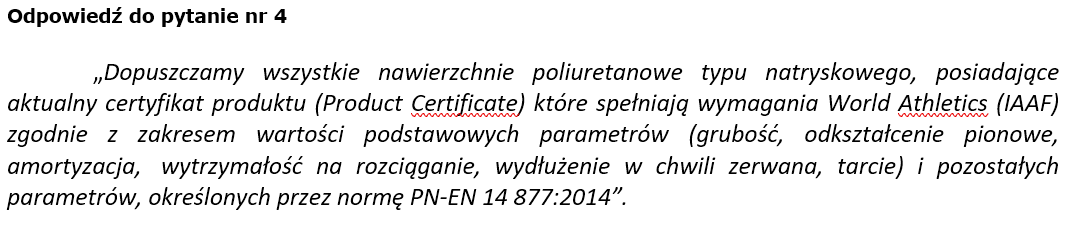 Udzielona odpowiedź jest błędna ponieważ odnosi się do nawierzchni PU typu natryskowego, jaka jest przyjęta dla bieżni a wniosek dotyczy nawierzchni PU boiska wielofunkcyjnego.Proszę o potwierdzenie, że Zamawiający dopuszcza na boisko wielofunkcyjne nawierzchnie PU typu EPDM 2S  o gr. ok. 16 mm (8+8) posiadające parametry zgodne z normą PN-EN 14877:2014-02.Odpowiedź do pytania nr 1Zamawiający informuje, że nawierzchnia musi spełniać parametry określone w zacytowanej normie     i być zgodna z projektem budowlanymPytanie nr 2Proszę o wyjaśnienie rozbieżności zapisów:SWZ XV punkt 9:„W każdej podlegającej rozpatrywaniu ofercie Wykonawca zgodnie z Formularzem ofertowym zobowiązany jest podać (cyfrowo i słownie) cenę oferty brutto [obejmującą VAT dla robót budowlanych], która jest zgodna z dołączonym do oferty kosztorysem ofertowym, uroszczonym.”SWZ XVIII punkt 6„6. Przed podpisaniem umowy Wykonawca zobowiązany jest dostarczyć Zamawiającemu:a) dowód wniesienia zabezpieczenia należytego wykonania umowy, w szczególności oryginał zabezpieczenia w formie gwarancji lub poręczeniab) kopię dokumentów potwierdzających, że osoby które będą uczestniczyć w wykonywaniu zamówienia spełniają wymagania określone w rozdz. VII pkt. 4b) SWZ orazc) kopie dokumentów potwierdzających przynależność osób, których mowa w rozdz. VII pkt 4b) SWZ do właściwej izby samorządu zawodowego zgodnie z ustawą z dnia 15 grudnia 2000 r. o samorządach zawodowych architektów oraz inżynierów budownictwa (Dz. U. z 2019 r., poz. 1117).d) kosztorysy ofertowe wskazujący sposób wyliczenia ceny ofertowej za roboty budowlane z podziałem na branże i zakres rzeczowy zamówienia z wyszczególnieniem zastosowanych w kosztorysie ofertowym składników cenotwórczych (stawka r-g w zł; Kp - koszty pośrednie w % od R i S; Kz – koszty zakupu w % od M; Z- zysk w % od R, S, Kp).”Proszę o jednoznaczne określenie czy kosztorys ofertowy wykonawca jest zobowiązany dołączyć do oferty.Odpowiedź do pytania nr 2Kosztorys ofertowy wymagany jest przed podpisaniem umowy od Wykonawcy, którego oferta została wybrana.Pytane nr 3Zapis SWZ XV punkt 11.4 o treści:„Ceny jednostkowe zawarte w kosztorysie ofertowym stanowić będą ceny niezmienne, obowiązujące przez cały okres obowiązywania umowy.” jest niewłaściwy mając na uwadze wynagrodzenie ryczałtowe. Zastosowany przez Zamawiającego zapis wskazuje na wynagrodzenie kosztorysowe.Proszę o potwierdzenie, że obowiązuje wynagrodzenie ryczałtowe i jeśli tak to usunięcie niewłaściwego zapisu.Odpowiedź do pytania nr 3Zacytowany wyżej zapis odnosi się do złożonego przed podpisaniem umowy kosztorysu Wykonawcy, z którym zostanie podpisana umowa. W ocenie Zamawiającego zapis jest poprawny i uzasadniony („§3 Wynagrodzenie Wykonawcy” – projekt umowy – zął nr 7 do SWZ).Zmianie ulega treść SWZ : Zaszyfrowaną ofertę wraz z wymaganymi załącznikami należy złożyć                 w terminie:Zaszyfrowaną ofertę wraz z wymaganymi załącznikami należy złożyć                 w terminie:OTWARCIE OFERTKomisja do przeprowadzenia postępowania rozpocznie procedurę otwarcia ofert:OTWARCIE OFERTKomisja do przeprowadzenia postępowania rozpocznie procedurę otwarcia ofert:Wykonawca będzie związany ofertą przez okres 30 dni, tj. do dnia 10.11.2022 r.Wykonawca będzie związany ofertą przez okres 30 dni, tj. do dnia 11.11.2022 r.Pozostała treść Specyfikacji Warunków Zamówienia nie ulega zmianie.Zmiana SWZ powoduje zmianę treści ogłoszenia o zamówieniuparametrIwartość wymagana wg normy PN-EN 14877:2014-02II wartość wymagana w projekcieIII wartość oferowanej nawierzchni wg wyników badań na zgodność z normą PN-EN 14877:2014-02Wytrzymałość na rozciąganie, MPa≥ 0,4 ≥ 0,91 1,2Wydłużenie podczas zerwania, %≥ 40 ≥ 85 82Opór poślizgu, PTV:- na sucho- na mokro80-11055-110 ≥ 106 ≥ 57 106 57(dotyczy tylko nawierzchni przepuszczalnej dla wody)Przepuszczalność wody, mm/h ≥ 150 Brak wymagania 3233Odporność na zużycie (ścieranie aparatem Tabera), g≤ 4 ≤ 1,1 0,9Odporność na kolce:- spadek wytrzymałości na rozciąganie, %- spadek wydłużenia względnego przy Fmax, %≤ 20≤ 20 ≥ 0,73 ≤ 4 3 5Odporność po przyśpieszonym starzeniu:- wytrzymałość na rozciąganie, N/mm²- wydłużenie względne przy Fmax, %- amortyzacja, %- nawierzchnia na obiekty typu multisport- odporność na kolce:- wytrzymałość na rozciąganie po użyciu kolców, MPa- spadek wytrzymałości po działaniu kolców, %- wydłużenie względne przy Fmax po działaniu kolców, %- spadek wydłużenia względnego przy Fmax po działaniu kolców, %≥ 0,4≥ 4035-44 typ SA35-44≥ 0,4≤ 20≥ 40≤ 20 Brak wymagania Brak wymagania Brak wymagania Brak wymagania Brak wymagania Brak wymagania Brak wymagania 0,76 62 41 0,73 4 56 10Odporność po sztucznym starzeniu:- odporność na zużycie (ścieranie Tabera), g- zmiana barwy, stopień skali szarej≤ 4≥ 3 ≤ 3 ≥ 4 1,73 4-5Amortyzacja w temp. 23oC, %:35-44  ≥ 35 35W rozdziale XIII pkt. 4 Składanie i otwarcie ofert przed zmianą do dnia 11 października 2022 roku do godz. 10:00W rozdziale XIII pkt. 4 Składanie i otwarcie ofert po zmianie do dnia 13 października 2022 roku do godz. 10:00W rozdziale XIII pkt. 12 Składanie i otwarcie ofert przed zmianą Dnia 11 października 2022 roku od godz. 10:05W rozdziale XIII pkt. 12 Składanie i otwarcie ofert po zmianieDnia 13 października 2022 roku od godz. 10:05W rozdziale XIV pkt. 1 Termin związania ofertą przed zmianą  W rozdziale XIV pkt. 1 Termin związania ofertą  po zmianie  